Question Bank for Grade 8Expansion and Factorization of Algebraic Expression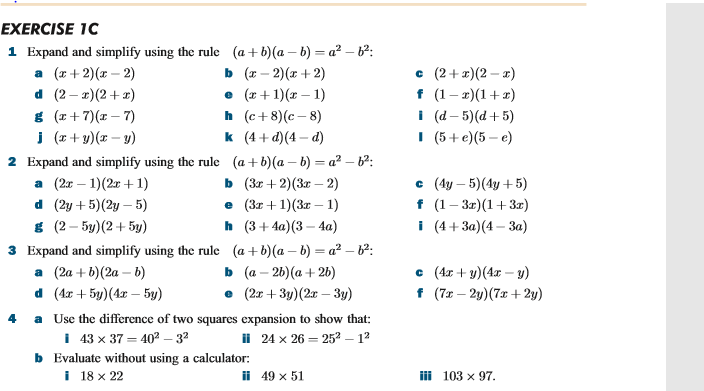 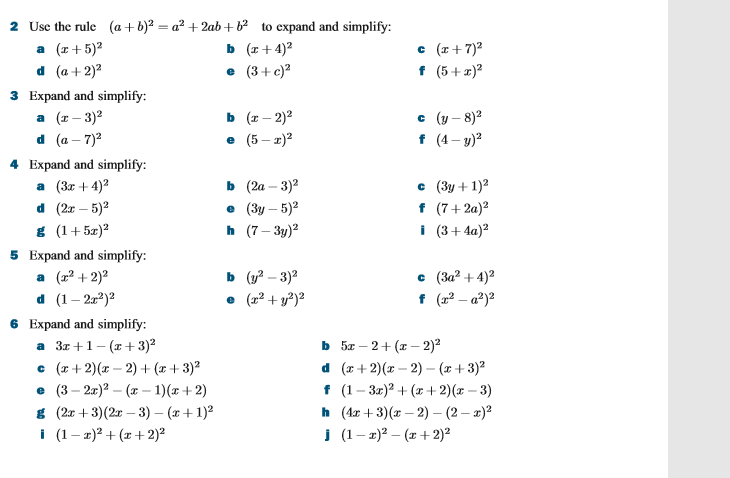 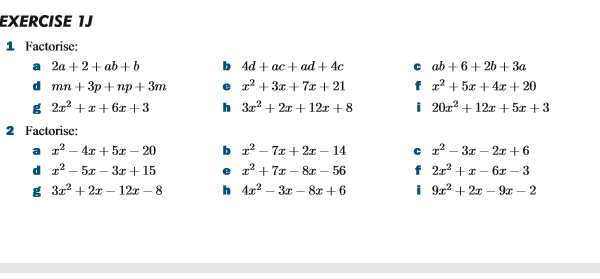 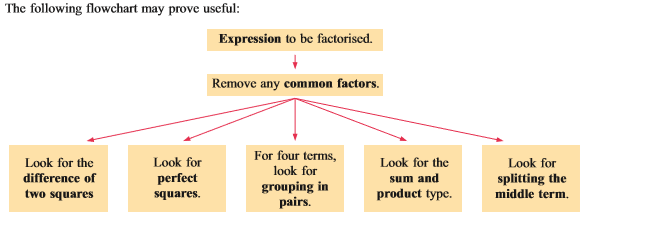 Sets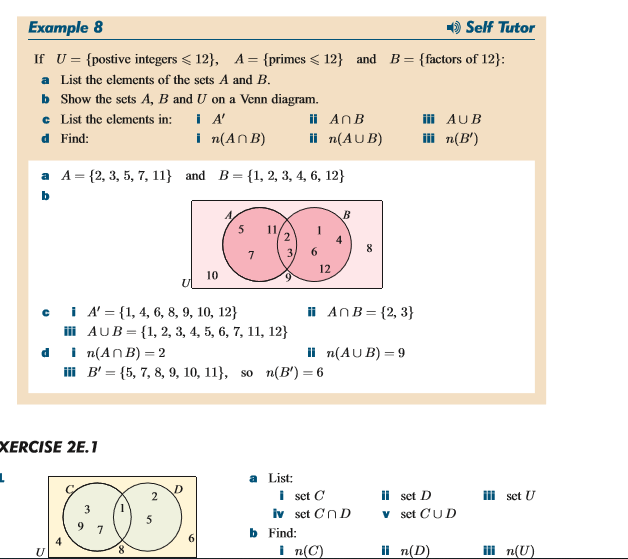 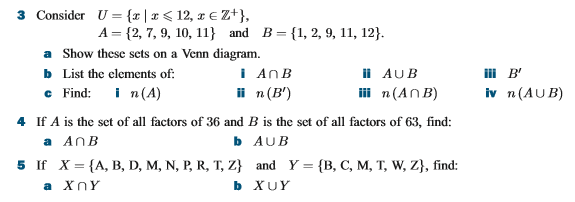 PolygonsDraw a regular pentagon.Draw a regular hexagon.Pythagoras theorem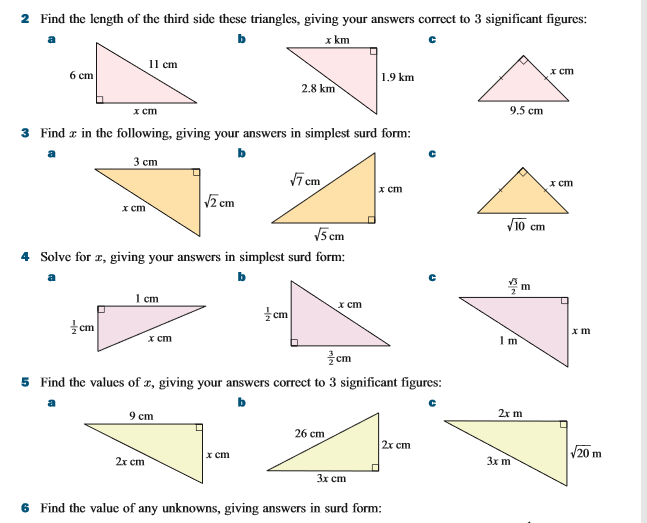 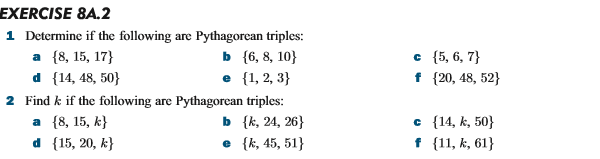 Algebraic Manipulation and Formulae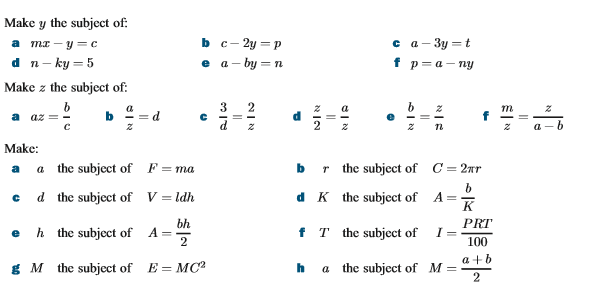 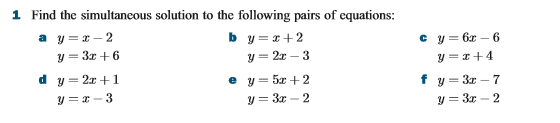 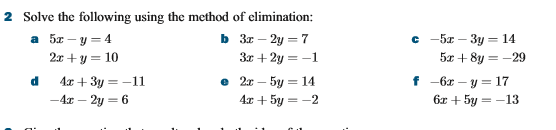 Statistics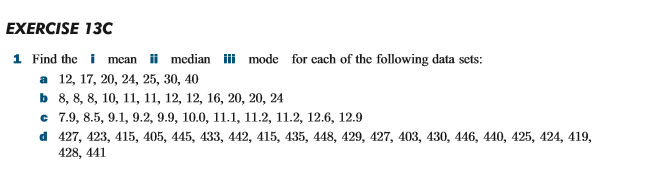 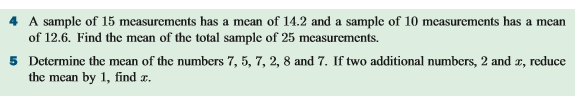 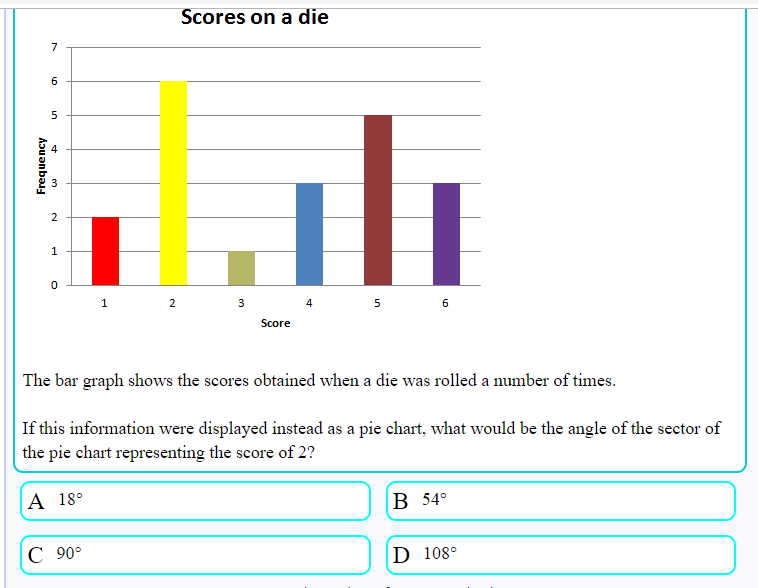 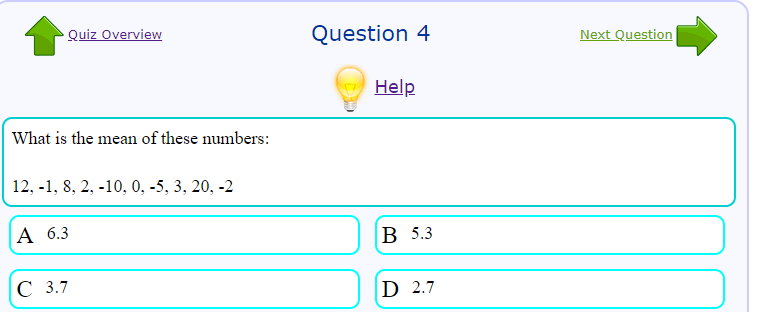 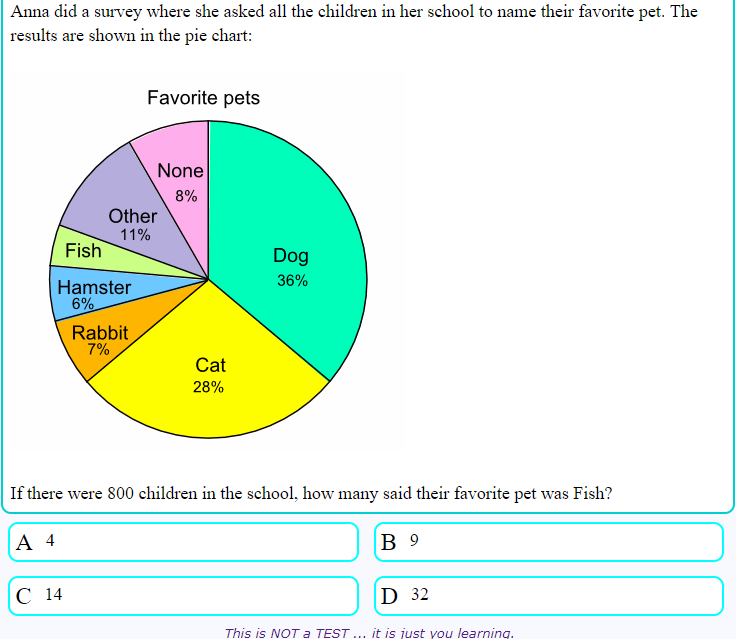 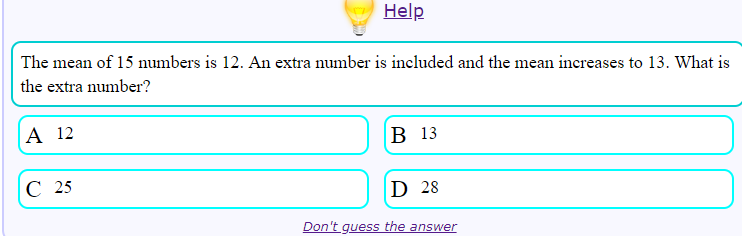 Q. The distribution of the lengths of time taken by an engineer to repair some washing machine of the table.Histogram represents some of this information.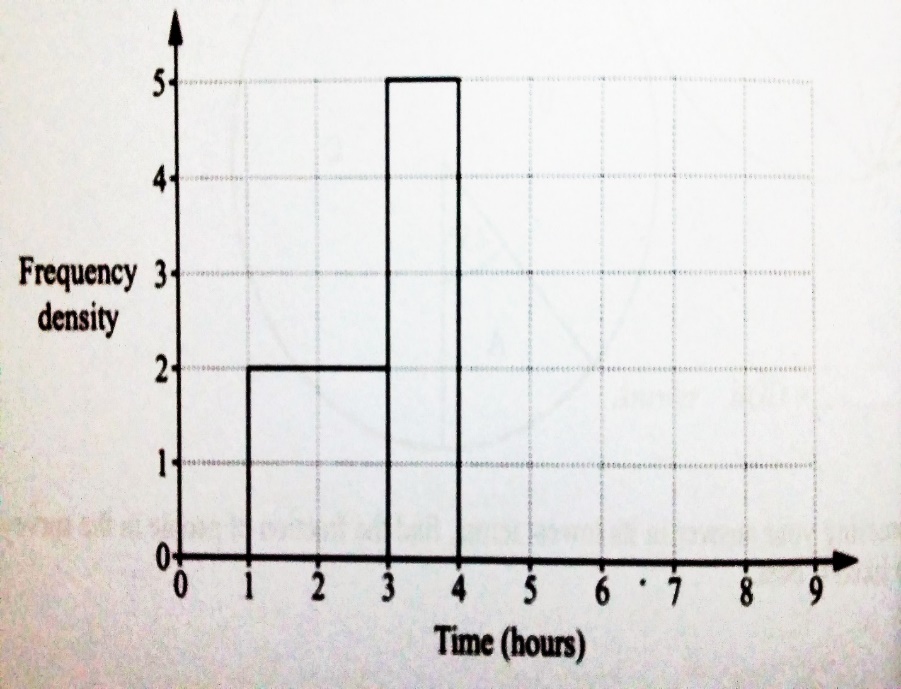 Find k.									Complete the histogram.								Time (t hours)1< t ≤ 33 < t ≤ 44 < t ≤ 55 < t ≤ 8FrequencyK543